Миграция - важный фактор изменения демографической ситуации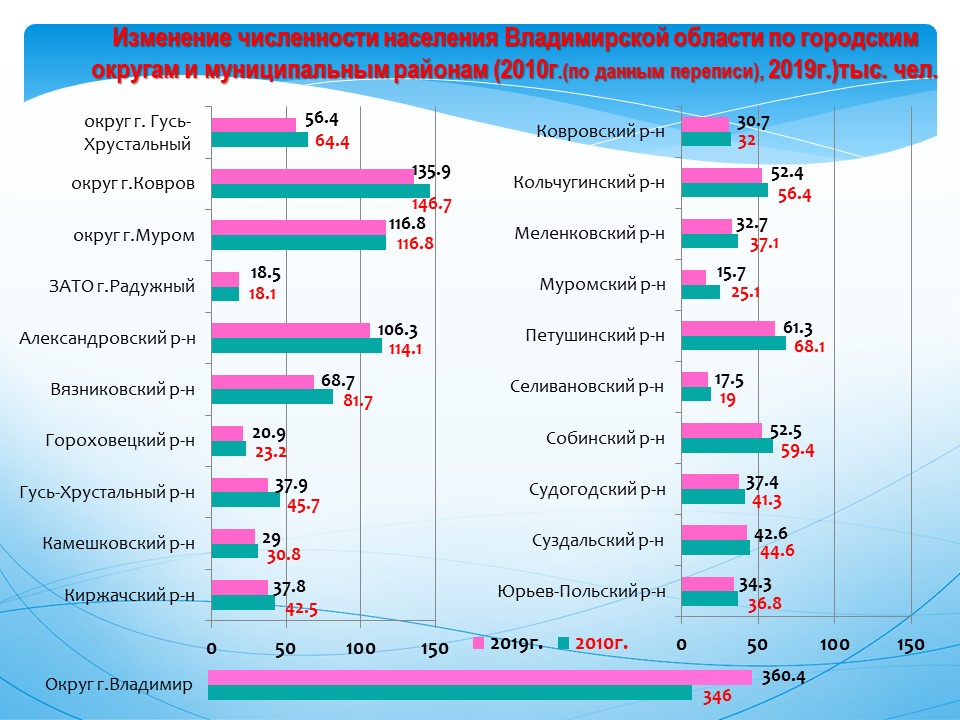 Человеческий потенциал - главное богатство любой территории.  Владимирская область не входит в число  территорий, где ситуацию можно назвать благополучной.  Приведем цифры демографии  по Владимирской области  за 9 лет  (см. инфографику). О  приросте населения  могут  говорить  только два  наших города (округа): г. Владимир  и самый молодой в историческом и демографическом плане (по данным ВПН-2010 средний возраст  горожан был  моложе остальных) ЗАТО г. Радужный. Есть основания предполагать, что этот статус он сохранит и по итогам ВПН-2020.  Впрочем, новая перепись даст ответ не только по среднему возрасту всего населения муниципальных образований, но и  в разрезе  гендерной принадлежности тоже.   Если в г. Радужном прирост-  400 человек, то  во Владимире  - 14.4 тысячи. Демографическую стабильность показывает  округ Муром -  116.8 тысячи человек.  Исключительность явления в г. Владимире   диктует повышенный интерес. На начало 2019 г. в округе проживает почти 360,4 тысячи человек, из них селян - 2,5 тысячи  (0,7%).   При переписи населения 2010г. селян было  на 160 человек больше (2658).   Как видим, сельская местность округа Владимира  теряет людей незначительно. Это показывает статистика и за прошлый год: на  фоне прироста городского населения Владимира  - плюс 883 человека,  число сельских жителей изменилось весьма незначительно - минус 34.  Так кто же они, новые жители города? В последние годы на фоне  превышения смертности над  рождаемостью,  основным источником  пополнения  жителей города становится внутрирегиональная миграция.     Например, в 2018 г. прибыло 5,8 тысячи, убыло 3,6 тысячи человек,   положительное сальдо - более 2,2 тыс. человек (2017 г. – 2,0 тысячи).  Межрегиональная миграция дает отрицательное сальдо, а у  международной миграции сальдо хоть и положительное, но весьма  незначительное (за 2018г.   в пределах   100  человек). Но вернемся к инфографике. Сокращение жителей произошло во всех муниципальных образованиях области, за исключением тех, о которых  сказано выше. Больше население сократилось в Вязниковском районе (13 тысяч), в округе Ковров (10,8 тыс.), Муромском районе – (9,4 тысячи), округе Гусь-Хрустальный (8 тысяч), Александровском и Гусь-Хрустальном районах  (по 7,8 тысячи),    Петушинском районе  (6,8 тысячи).Меньше потери в Ковровском -1,3 тыс., Селивановском - 1,5 тыс. Камешковском – 1,8 тыс., Гороховецком районах – 2,3 тыс.   Окончательное слово  за  переписью населения 2020.   Текущая статистика, как известно,  базируется на данных ВПН-2010 плюс-минус цифры естественного движения и миграции. Чем больше  времени проходит, тем  больше вероятность возникновения погрешности.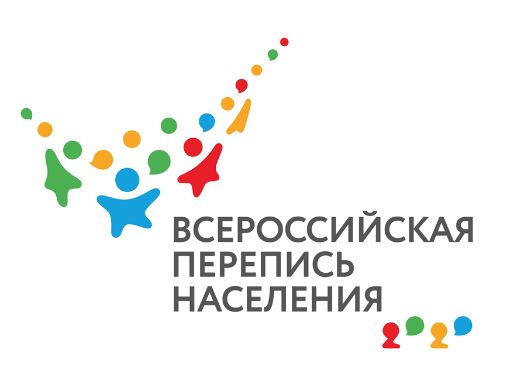 Солдатова Наталья Михайловна,  специалист  Владимирстата по взаимодействию  со СМИтел. (4922) 534167; моб.  8 930 740 88 65 mailto:  P33_nsoldatova@gks.ruhttps://vladimirstat.gks.ru Владимирстат в социальных сетях:https://www.facebook.com/profile.php?id=100032943192933https://vk.com/public176417789https://ok.ru/profile/592707677206https://www.instagram.com/vladimirstat33/?hl=ruПри использовании материалов Территориального органа Федеральной службы государственной статистики по Владимирской области в официальных, учебных или научных документах, а также в средствах массовой информации ссылка на источник обязательна/*-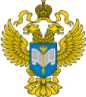 ТЕРРИТОРИАЛЬНЫЙ ОРГАН ФЕДЕРАЛЬНОЙ СЛУЖБЫ ГОСУДАРСТВЕННОЙ СТАТИСТИКИ ПО ВЛАДИМИРСКОЙ ОБЛАСТИТЕРРИТОРИАЛЬНЫЙ ОРГАН ФЕДЕРАЛЬНОЙ СЛУЖБЫ ГОСУДАРСТВЕННОЙ СТАТИСТИКИ ПО ВЛАДИМИРСКОЙ ОБЛАСТИ17 октября 2019 г.17 октября 2019 г.                                                                               Пресс-релиз